       GRANJA DE LA FACULTAD DE VETERINARIA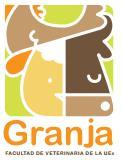 FACULTAD DE VETERINARIA DE CÁCERESAvd. Universidad s/n10003-CáceresTlf: 927 257 106 Ext. Interna: 51359 http://www.unex.es/conoce-la-uex/centros/veterinaria            e-mail: macace@unex.esSOLICITUD PARA REALIZAR PRÁCTICASUnidad/Asignatura:.....................................................................................................Profesor Responsable:…………………………………………………………………….Especie animal requerida, edad y sexo:....................................................................Nº de grupos de prácticas:………………………………………………………………...Nº de alumnos / grupo:...............................................................................................Nº de grupos /día:......................................................................................................Horario de las prácticas: .de……………….a ………….. hora. Fecha de incio:.........................................................................................................Fecha de finalización:................................................................................................Programación:………………………………………………………………………………(indicar en hoja adjunta la temporalización y ubicación de la práctica)Breve descripción de la práctica:Firma del Profesor ResponsableLas prácticas se realizarán dentro del manejo cotidiano de la Granja  según la normativa vigente de Bienestar Animal. Los costes generados por los animales, correrán a cargo de la Unidad que realiza las prácticas.